Об утверждении Порядка осуществления мониторингаи контроля реализации документов стратегическогопланирования Тбилисского сельского поселенияТбилисского районаВ соответствии с Федеральным законом от 28 июня 2014 года № 172-ФЗ «О стратегическом планировании в Российской Федерации», Федеральным законом от 6 октября 2003 года №131-Ф3 «Об общих принципах организации местного самоуправления в Российской Федерации», руководствуясь статьями 32, 60, устава Тбилисского сельского поселения Тбилисского района,                  п о с т а н о в л я ю:Утвердить Порядок осуществления мониторинга и контроля реализации документов стратегического планирования Тбилисского сельского поселения Тбилисского района согласно приложению.Отделу делопроизводства и организационно-кадровой работы администрации Тбилисского сельского поселения Тбилисского района (Воронкин) опубликовать настоящее постановление в сетевом издании «Информационный портал Тбилисского района», а также на официальном сайте администрации Тбилисского сельского поселения Тбилисского района в информационно-телекоммуникационной сети «ИНТЕРНЕТ».Контроль за выполнением настоящего постановления возложить на финансовый отдел администрации Тбилисского сельского поселения Тбилисского района (Мельникова).Постановление вступает в силу со дня его официального опубликования.Глава Тбилисского сельскогопоселения Тбилисского района                                                           А.Н. СтойкинПРИЛОЖЕНИЕУТВЕРЖДЕНпостановлением администрацииТбилисского сельского поселения Тбилисского районаот 10 сентября 2018 г № 416Порядокосуществления мониторинга и контроля реализации документовстратегического планирования Тбилисского сельского поселенияТбилисского района1.	Настоящий Порядок разработан на основании Федерального закона от 28 июня 2014 года №172-ФЗ «О стратегическом планировании в Российской Федерации», определяет цели, задачи, принципы осуществления мониторинга реализации документов стратегического планирования.2.	Мониторинг и контроль реализации документов стратегического планирования - деятельность участников стратегического планирования по комплексной оценке хода и итогов реализации документов стратегического планирования, а также по оценке взаимодействия участников стратегического планирования в части соблюдения принципов стратегического планирования и реализации ими полномочий в сфере социально-экономического развития Тбилисского сельского поселения Тбилисского района.3. Мониторинг и контроль осуществляются в отношении:1)  прогноза и индикативного плана социально-экономического развития Тбилисского сельского поселения Тбилисского района;2) муниципальных программ Тбилисского сельского поселения Тбилисского района.4. Мониторинг и контроль реализации документов стратегического планирования осуществляется в целях повышения эффективности функционирования системы стратегического планирования, на основе комплексной оценки основных социально-экономических и финансовых показателей, содержащихся в документах стратегического планирования, а также повышения эффективности деятельности участников стратегического планирования по достижению в установленные сроки запланированных показателей социально-экономического развития Тбилисского сельского поселения Тбилисского района.5.	Основными задачами мониторинга реализации документов стратегического планирования являются:1) сбор, систематизация и обобщение информации о социально-экономическом развитии Тбилисского сельского поселения Тбилисского района;2) оценка степени достижения запланированных целей социально-экономического развития Тбилисского сельского поселения Тбилисского района;3) оценка результативности и эффективности документов стратегического планирования, разрабатываемых в рамках планирования и программирования отраслей экономики и сфер муниципального управления;4) оценка влияния внутренних и внешних условий на плановый и фактический уровни достижения целей социально-экономического развития Тбилисского сельского поселения Тбилисского района;5) оценка соответствия плановых и фактических сроков, результатов реализации документов стратегического планирования и ресурсов, необходимых для их реализации;6) оценка уровня социально-экономического развития Тбилисского сельского поселения Тбилисского района, проведение анализа, выявление возможных рисков и угроз и своевременное принятие мер по их предотвращению;7) разработка предложений по повышению эффективности функционирования системы стратегического планирования.6. Мониторинг реализации прогноза и индикативного плана социально-экономического развития Тбилисского сельского поселения Тбилисского района осуществляется ежеквартально на основе данных отдела государственной статистики в Тбилисском районе и информации, предоставляемой органами администрации муниципального образования Тбилисский район. Результаты мониторинга реализации прогноза и индикативного плана социально-экономического развития Тбилисского сельского поселения Тбилисского района отражаются в ежеквартальном отчете о ходе выполнения индикативного плана социально-экономического развития Тбилисского сельского поселения Тбилисского района.         7. Мониторинг реализации муниципальных программ осуществляется в порядке, утвержденном постановлением администрации Тбилисского сельского поселения Тбилисского района от 29 мая 2017 года № 203 «Об утверждении Порядка разработки и реализации муниципальных программ в Тбилисском сельском поселении Тбилисского района».8. Итоговым документом, в котором отражаются результаты мониторинга реализации документов стратегического планирования в сфере социально-экономического развития, является ежегодный отчет главы поселения о результатах деятельности администрации Тбилисского сельского поселения Тбилисского района и иных подведомственных учреждений.9. Документы, в которых отражаются результаты мониторинга реализации документов стратегического планирования, подлежат размещению на официальном сайте администрации Тбилисского сельского поселения Тбилисского района, в информационно-телекоммуникационной сети «Интернет», за исключением сведений, отнесенных к государственной, коммерческой, служебной и иной охраняемой законом тайне.10. Основными задачами контроля реализации документов стратегического планирования являются:1) сбор, систематизация и обобщение информации о социально-экономическом развитии Тбилисского сельского поселения Тбилисского района;2) оценка качества документов стратегического планирования, разрабатываемых в рамках целеполагания, прогнозирования, планирования и программирования;3) оценка результативности и эффективности реализации решений, принятых в процессе стратегического планирования;4) оценка достижения целей социально-экономического развития Тбилисского сельского поселения Тбилисского района;5) оценка влияния внутренних и внешних условий на плановый и фактический уровни достижения целей социально-экономического развития Тбилисского сельского поселения Тбилисского района;6) разработка предложений по повышению эффективности функционирования системы стратегического планирования.12. По результатам контроля реализации документа стратегического планирования специалист, его осуществлявший, направляет главе Тбилисского сельского поселения Тбилисского района соответствующую информацию.13. Реализацию полномочий администрации Тбилисского сельского поселения Тбилисского района по осуществлению мониторинга и контроля реализации документов стратегического планирования осуществляет финансовый отдел администрации Тбилисского сельского поселения Тбилисского района.Глава Тбилисского сельскогопоселения Тбилисского района                                                            А.Н. Стойкин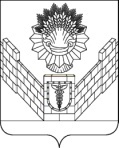 АДМИНИСТРАЦИЯТБИЛИССКОГО СЕЛЬСКОГО ПОСЕЛЕНИЯ ТБИЛИССКОГО РАЙОНАПОСТАНОВЛЕНИЕот 10 сентября 2018 года                                                                                       № 416  ст-ца Тбилисская